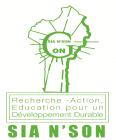 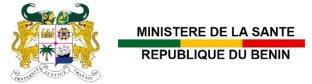 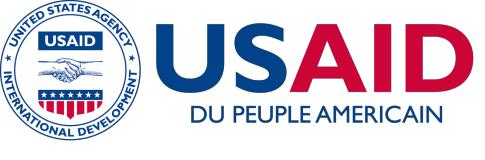 PLANIFICATION DU DEROULEMENT DES SEANCES FORAINES DE SELECTION DES CANDIDATS AU POSTE DE RELAIS COMMUNAUTAIRE AU NIVEAU DES COMMUNES DE DJOUGOU, COPARGO ET OUAKE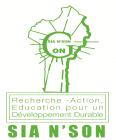 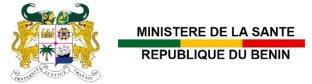 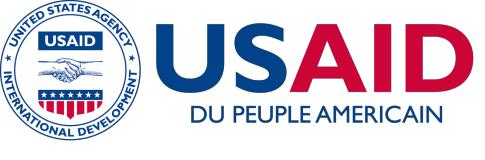 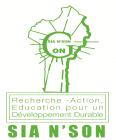 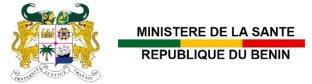 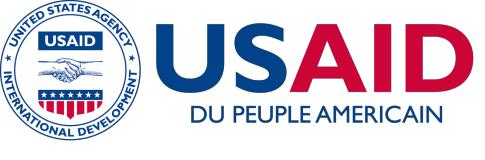 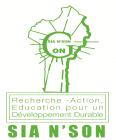 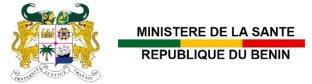 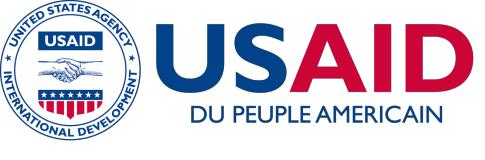 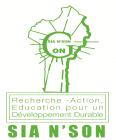 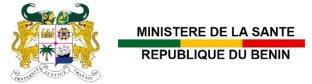 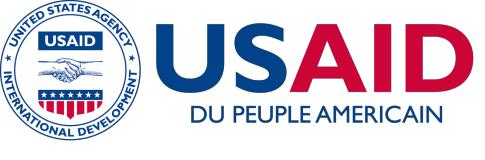 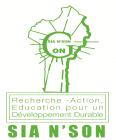 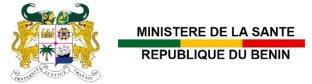 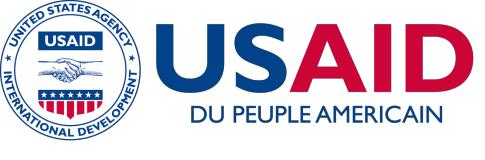 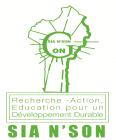 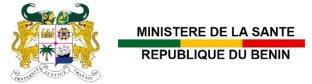 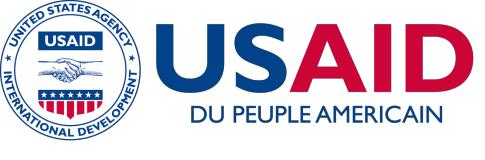 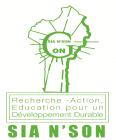 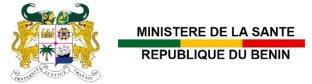 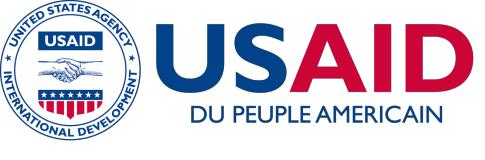 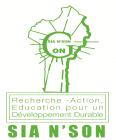 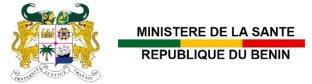 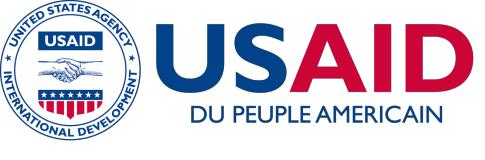 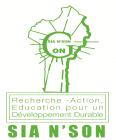 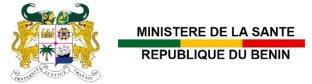 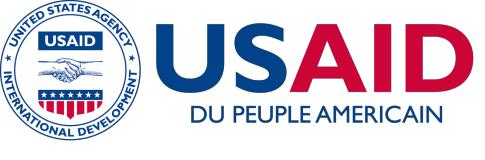 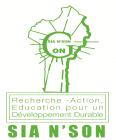 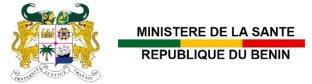 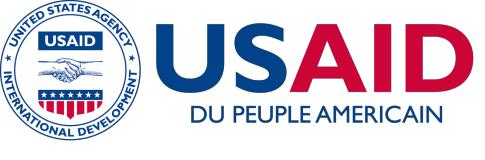 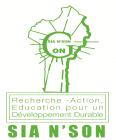 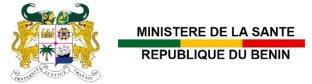 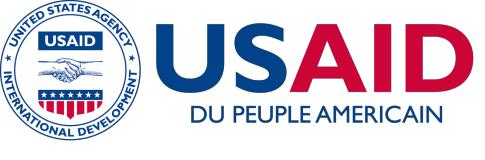 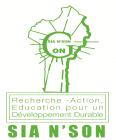 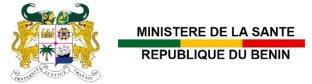 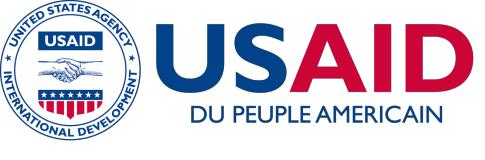 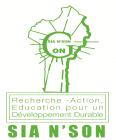 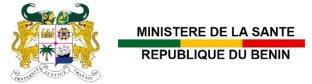 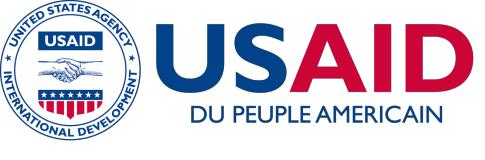 CommuneArrondissementVillageDateHeureLieuCopargoCOPARGOCOPARGOBABAZAOURÉ16/06/202316/06/202310:00:0010:00:00PLACE PUBLIQUEPLACE PUBLIQUECopargoCOPARGOCOPARGOBABAZAOURÉ16/06/202316/06/202315:00:0015:00:00FOWA PLACE PUBLIQUEFOWA PLACE PUBLIQUECopargoCOPARGOCOPARGOTANI16/06/202316/06/202310:00:0010:00:00PLACE PUBLIQUEPLACE PUBLIQUECopargoCOPARGOCOPARGOTCHOUTCHOU16/06/202316/06/202315:00:0015:00:00PLACE PUBLIQUEPLACE PUBLIQUECopargoPABEGOUPABEGOUBOM-BOM16/06/202316/06/202316:00:0016:00:00CHEZ LE CVCHEZ LE CVCopargoPABEGOUPABEGOUGNAFOUROUM16/06/202316/06/202309:30:0009:30:00CHEZ LE CHEF VILLAGECHEZ LE CHEF VILLAGECopargoPABEGOUPABEGOUGNAFOUROUM16/06/202316/06/202312:00:0012:00:00CHEF LE ROICHEF LE ROICopargoSINGRESINGREKANKOULGA16/06/202316/06/202310:00:0010:00:00CHEZ LE CVCHEZ LE CVCopargoSINGRESINGREKANKOULGA16/06/202316/06/202311:30:0011:30:00PLACE PUBLIQUE GORO-BANIPLACE PUBLIQUE GORO-BANICopargoSINGRESINGREKANKOULGA16/06/202316/06/202312:30:0012:30:00COULPERI CHEZ LECOULPERI CHEZ LECopargoSINGRESINGREKANKOULGA16/06/202316/06/202312:30:0012:30:00CONSEILLERCONSEILLERCONSEILLERCONSEILLERCopargoSINGRESINGREKATABAM16/06/202316/06/202310:00:0010:00:00PLACE PUBLIQUEPLACE PUBLIQUECopargoSINGRESINGREKATABAM16/06/202316/06/202314:30:0014:30:00KPANDIRI  PLACE PUBLIQUEKPANDIRI  PLACE PUBLIQUECopargoSINGRESINGRESINGRE CENTRE16/06/202316/06/202314:00:0014:00:00PLACE PUBLIQUEPLACE PUBLIQUECopargoSINGRESINGRETAHO16/06/202316/06/202310:00:0010:00:00PLACE PUBLIQUEPLACE PUBLIQUEDjougouBAREIBAREIDangoussar16/06/202316/06/202309:00:0009:00:00Place publique SaoussarPlace publique SaoussarDjougouBAREIBAREIDangoussar16/06/202316/06/202311:00:0011:00:00Palais royal de DangoussarPalais royal de DangoussarDjougouBAREIBAREIDangoussar16/06/202316/06/202315:00:0015:00:00Palais royal de DangoussarPalais royal de DangoussarDjougouBARIENOUBARIENOUAFATALANGA16/06/202316/06/202309:00:0009:00:00DEVANT LA MOSQUÉEDEVANT LA MOSQUÉEDjougouBARIENOUBARIENOUDEDERAS16/06/202316/06/202314:00:0014:00:00PLACE PUBLICPLACE PUBLICDjougouBARIENOUBARIENOUKOKOSSIKA16/06/202316/06/202310:00:0010:00:00PLACE PUBLIC DEVANT LAPLACE PUBLIC DEVANT LADjougouBARIENOUBARIENOUKOKOSSIKA16/06/202316/06/202310:00:0010:00:00MOSQUÉEMOSQUÉEMOSQUÉEMOSQUÉEDjougouBARIENOUBARIENOUKOKOSSIKA16/06/202316/06/202314:00:0014:00:00L'ECOLE PRIMAIRE DEL'ECOLE PRIMAIRE DEDjougouBARIENOUBARIENOUKOKOSSIKA16/06/202316/06/202314:00:0014:00:00KOUTITAPAKOUTITAPAKOUTITAPAKOUTITAPADjougouBARIENOUBARIENOUMONE16/06/202316/06/202309:00:0009:00:00PLACE PUBLIC SIMBONGOUPLACE PUBLIC SIMBONGOUDjougouBARIENOUBARIENOUMONE16/06/202316/06/202311:00:0011:00:00SAOUPEHOUIN DEVANT LASAOUPEHOUIN DEVANT LADjougouBARIENOUBARIENOUMONE16/06/202316/06/202311:00:0011:00:00MAISON DU ROIMAISON DU ROIMAISON DU ROIMAISON DU ROIDEVANT LA MAISON DUDEVANT LA MAISON DUDjougouBARIENOUBARIENOUMONE16/06/202316/06/202313:00:0013:00:00CONSEILLER KPAHAA DECONSEILLER KPAHAA DEMONEMONEDjougouBARIENOUBARIENOUMONE16/06/202316/06/202316:00:0016:00:00TCHIMBANGOU A LA PLACETCHIMBANGOU A LA PLACEDjougouBARIENOUBARIENOUMONE16/06/202316/06/202316:00:0016:00:00PUBLICPUBLICPUBLICPUBLICDjougouBELLEFOUNGOUBELLEFOUNGOUBELLEFOUNGOU16/06/202316/06/202314:00:0014:00:00MAISON DES JEUNES/ PLACEMAISON DES JEUNES/ PLACEDjougouBELLEFOUNGOUBELLEFOUNGOUBELLEFOUNGOU16/06/202316/06/202314:00:0014:00:00PUBLICPUBLICPUBLICPUBLICDjougouBELLEFOUNGOUBELLEFOUNGOUTOLRA16/06/202316/06/202310:00:0010:00:00PLACE PUBLICPLACE PUBLICDjougouBOUGOUBOUGOUKpandounga16/06/202316/06/202309:00:0009:00:00Chez le CV à KpandoungaChez le CV à KpandoungaDjougouBOUGOUBOUGOUKpandounga16/06/202316/06/202309:00:0009:00:00centrecentrecentrecentreDjougouBOUGOUBOUGOUKpandounga16/06/202316/06/202314:00:0014:00:00Sous le manguier à wariwariSous le manguier à wariwariDjougouBOUGOUBOUGOUKpandounga16/06/202316/06/202314:00:0014:00:00centrecentrecentrecentreCommuneArrondissementVillageDateHeureLieuDjougouDJOUGOU 1DJOUGOU 1Founga16/06/202316/06/202314:00:0014:00:00Founga 2Founga 2DjougouDJOUGOU 1DJOUGOU 1Founga16/06/202316/06/202316:00:0016:00:00PahanounPahanounDjougouDJOUGOU 1DJOUGOU 1Kilir16/06/202316/06/202309:00:0009:00:00A définir...A définir...DjougouDJOUGOU 1DJOUGOU 1Kilir16/06/202316/06/202311:00:0011:00:00A définir...A définir...DjougouDJOUGOU 1DJOUGOU 1Kilir16/06/202316/06/202316:00:0016:00:00A définir...A définir...DjougouDJOUGOU 2DJOUGOU 2Bombori16/06/202316/06/202309:00:0009:00:00Place publique MakatogoPlace publique MakatogoDjougouDJOUGOU 2DJOUGOU 2Bombori16/06/202316/06/202311:00:0011:00:00Place publique MakatogoPlace publique MakatogoDjougouDJOUGOU 2DJOUGOU 2Bombori16/06/202316/06/202315:00:0015:00:00CEG 2CEG 2DjougouDJOUGOU 3DJOUGOU 3Batoulou16/06/202316/06/202309:00:0009:00:00Chez le DéléguéChez le DéléguéDjougouDJOUGOU 3DJOUGOU 3Batoulou16/06/202316/06/202315:00:0015:00:00Chez le DéléguéChez le DéléguéDjougouDJOUGOU 3DJOUGOU 3Dendougou16/06/202316/06/202317:00:0017:00:00Chez le DéléguéChez le DéléguéDjougouKOLOKONDEKOLOKONDEKOLOKONDE16/06/202316/06/202309:00:0009:00:00WADATA CHEZ LE DÉLÉGUÉ.WADATA CHEZ LE DÉLÉGUÉ.DjougouKOLOKONDEKOLOKONDESAOUPEHOUN16/06/202316/06/202309:00:0009:00:00WADATA CHEZ LE DÉLÉGUÉ.WADATA CHEZ LE DÉLÉGUÉ.SAOUPEHOUNKOLOKONDESAOUPEHOUIN DANS LESAOUPEHOUIN DANS LEDjougouKOLOKONDEKOLOKONDEKOLOKONDE16/06/202316/06/202311:00:0011:00:00MARCHE SOUS LE GRANDMARCHE SOUS LE GRANDDjougouKOLOKONDEKOLOKONDESAOUPEHOUN16/06/202316/06/202311:00:0011:00:00MARCHE SOUS LE GRANDMARCHE SOUS LE GRANDSAOUPEHOUNARBREARBREARBREARBREDjougouKOLOKONDEKOLOKONDEKOLOKONDE16/06/202316/06/202314:00:0014:00:00AL HÉRIE CHEZ LE CONSEILLERAL HÉRIE CHEZ LE CONSEILLERDjougouKOLOKONDEKOLOKONDESAOUPEHOUN16/06/202316/06/202314:00:0014:00:00TÊT TEMA DRAMANETÊT TEMA DRAMANESAOUPEHOUNTÊT TEMA DRAMANETÊT TEMA DRAMANEDjougouKOLOKONDEKOLOKONDETEBOU16/06/202316/06/202310:00:0010:00:00KOUDARA CHEZ LEKOUDARA CHEZ LEDjougouKOLOKONDEKOLOKONDETEBOU16/06/202316/06/202310:00:0010:00:00CONSEILLERCONSEILLERCONSEILLERCONSEILLERDjougouKOLOKONDEKOLOKONDETEWAOU16/06/202316/06/202314:00:0014:00:00PLACE PUBLIC DE TEWAOUPLACE PUBLIC DE TEWAOUDjougouONKLOUONKLOUGorobani16/06/202316/06/202308:00:0008:00:00Place publiquePlace publiqueDjougouONKLOUONKLOUGorobani16/06/202316/06/202314:00:0014:00:00Place publiquePlace publiqueDjougouPARTAGOPARTAGODonwari16/06/202316/06/202308:00:0008:00:00Place publiquePlace publiqueDjougouPARTAGOPARTAGODonwari16/06/202316/06/202314:00:0014:00:00Place publiquePlace publiqueDjougouPARTAGOPARTAGOVanhoui16/06/202316/06/202308:00:0008:00:00Place publiquePlace publiqueDjougouPARTAGOPARTAGOVanhoui16/06/202316/06/202314:00:0014:00:00Epp centreEpp centreDjougouPELEBINAPELEBINAKakindoni16/06/202316/06/202309:00:0009:00:00Place publique de kakindoniPlace publique de kakindoniDjougouPELEBINAPELEBINAKakindoni16/06/202316/06/202314:00:0014:00:00Place publique de KokohouPlace publique de KokohouDjougouSEROUSEROUBouloum16/06/202316/06/202309:00:0009:00:00Place publiquePlace publiqueDjougouSEROUSEROUNangatchori16/06/202316/06/202314:00:0014:00:00Place publiquePlace publiqueOuakéBADJOUDEBADJOUDEKakpala16/06/202316/06/202309:00:0009:00:00Place publiquePlace publiqueOuakéBADJOUDEBADJOUDEKakpala16/06/202316/06/202311:00:0011:00:00Place publiquePlace publiqueOuakéKOMDEKOMDEAkoussitè16/06/202316/06/202309:00:0009:00:00Chez le CVChez le CVOuakéKOMDEKOMDEAkoussitè16/06/202316/06/202312:00:0012:00:00EPP AKOUSSITÈ AEPP AKOUSSITÈ AOuakéOUAKE CENTREOUAKE CENTREAssaradè16/06/202316/06/202316:00:0016:00:00ArrondissementArrondissementOuakéOUAKE CENTREOUAKE CENTRETchaladè16/06/202316/06/202309:00:0009:00:00Chez le DéléguéChez le DéléguéOuakéOUAKE CENTREOUAKE CENTRETchaladè16/06/202316/06/202311:00:0011:00:00EPP TchaladèEPP TchaladèOuakéOUAKE CENTREOUAKE CENTRETchaladè16/06/202316/06/202314:00:0014:00:00École CouraniqueÉcole CouraniqueOuakéSEMERE ISEMERE IAgbandare16/06/202316/06/202314:00:0014:00:00Ancien Palais royalAncien Palais royalOuakéSEMERE ISEMERE IAgbandare16/06/202316/06/202314:00:0014:00:00d'agbandared'agbandared'agbandared'agbandareOuakéSEMERE ISEMERE ITchingueyare16/06/202316/06/202309:00:0009:00:00EPP SEMERE CENTRE BEPP SEMERE CENTRE BOuakéSEMERE ISEMERE ITchingueyare16/06/202316/06/202311:00:0011:00:00École primaire privéeÉcole primaire privéeOuakéSEMERE ISEMERE ITchingueyare16/06/202316/06/202311:00:0011:00:00DIFELIBILIDIFELIBILIDIFELIBILIDIFELIBILICommuneArrondissementVillageDateHeureLieuOuakéSEMERE IISEMERE IIAdedewo16/06/202316/06/202309:00:0009:00:00Mosquée de AsamalamMosquée de AsamalamOuakéSEMERE IISEMERE IIGbaou16/06/202316/06/202311:00:0011:00:00Place publique Gbaou sous lePlace publique Gbaou sous leOuakéSEMERE IISEMERE IIGbaou16/06/202316/06/202311:00:0011:00:00manguiermanguiermanguiermanguierOuakéSEMERE IISEMERE IIGbaou16/06/202316/06/202314:00:0014:00:00Place publique Gbaou sous lePlace publique Gbaou sous leOuakéSEMERE IISEMERE IIGbaou16/06/202316/06/202314:00:0014:00:00manguiermanguiermanguiermanguierOuakéTCHALINGATCHALINGAMADJATOM16/06/202316/06/202309:00:0009:00:00Chez le délégué deChez le délégué deOuakéTCHALINGATCHALINGAMADJATOM16/06/202316/06/202309:00:0009:00:00MADJATOMMADJATOMMADJATOMMADJATOMOuakéTCHALINGATCHALINGAMADJATOM16/06/202316/06/202311:00:0011:00:00EPP MADJATOMEPP MADJATOMOuakéTCHALINGATCHALINGAMADJATOM16/06/202316/06/202315:00:0015:00:00EPP AYAMEPP AYAMDjougouBAREIBAREIAnoum17/06/202317/06/202314:00:0014:00:00Dans le marché de AnoumDans le marché de AnoumDjougouDJOUGOU 1DJOUGOU 1Sassirou17/06/202317/06/202309:00:0009:00:00Chez le DéléguéChez le DéléguéDjougouDJOUGOU 1DJOUGOU 1Sassirou17/06/202317/06/202311:00:0011:00:00Chez le DéléguéChez le DéléguéDjougouDJOUGOU 1DJOUGOU 1Sassirou17/06/202317/06/202315:00:0015:00:00A définir...A définir...OuakéSEMERE ISEMERE IAtchakitam17/06/202317/06/202309:00:0009:00:00Epp atchakitamEpp atchakitamOuakéSEMERE ISEMERE IAtchakitam17/06/202317/06/202311:00:0011:00:00Mosquée KANKPELI chez leMosquée KANKPELI chez leOuakéSEMERE ISEMERE IAtchakitam17/06/202317/06/202311:00:0011:00:00déléguédéléguédéléguédéléguéATCHANKPAChez l'ancien délégué deChez l'ancien délégué deOuakéSEMERE ISEMERE IATCHANKPA17/06/202317/06/202314:00:0014:00:00ATCHANKPA KOLAH à côtéATCHANKPA KOLAH à côtéOuakéSEMERE ISEMERE IKOLAH17/06/202317/06/202314:00:0014:00:00ATCHANKPA KOLAH à côtéATCHANKPA KOLAH à côtéKOLAHde l'EPPde l'EPPde l'EPPde l'EPPOuakéSEMERE IISEMERE IIAGUÉ-GARBA17/06/202317/06/202314:00:0014:00:00EPP Agué-garbaEPP Agué-garbaOuakéSEMERE IISEMERE IIKakpessia17/06/202317/06/202309:00:0009:00:00EPP kakpessiaEPP kakpessiaOuakéSEMERE IISEMERE IIKakpessia17/06/202317/06/202311:00:0011:00:00Place publique kakpessiaPlace publique kakpessiaOuakéTCHALINGATCHALINGAKawado17/06/202317/06/202311:00:0011:00:00Au centre au niveau de l'égliseAu centre au niveau de l'égliseOuakéTCHALINGATCHALINGAKawado17/06/202317/06/202311:00:0011:00:00catholiquecatholiquecatholiquecatholiqueOuakéTCHALINGATCHALINGALanda17/06/202317/06/202309:00:0009:00:00Chez le délégué de LANDAChez le délégué de LANDAOuakéSEMERE ISEMERE IMami18/06/202318/06/202309:00:0009:00:00Place publique MAMIPlace publique MAMIOuakéSEMERE ISEMERE IMami18/06/202318/06/202311:00:0011:00:00Place publique MAMIPlace publique MAMIOuakéTCHALINGATCHALINGATchalinga18/06/202318/06/202309:00:0009:00:00EPP TchalingaEPP TchalingaOuakéTCHALINGATCHALINGATchalinga18/06/202318/06/202311:00:0011:00:00CEG TCHALINGACEG TCHALINGACopargoANANDANAANANDANAKOUKOULBENDI19/06/202319/06/202312:30:0012:30:00EPP KOUKOULBENDIEPP KOUKOULBENDICopargoCOPARGOCOPARGOGOSSINA19/06/202319/06/202310:00:0010:00:00GOSSINA CENTRE PLACEGOSSINA CENTRE PLACECopargoCOPARGOCOPARGOGOSSINA19/06/202319/06/202310:00:0010:00:00PUBLIQUEPUBLIQUEPUBLIQUEPUBLIQUECopargoCOPARGOCOPARGOGOSSINA19/06/202319/06/202314:00:0014:00:00GOSSINA MARCHEGOSSINA MARCHECopargoPABEGOUPABEGOUBAMISSO19/06/202319/06/202309:00:0009:00:00PLACE PUBLIQUEPLACE PUBLIQUECopargoPABEGOUPABEGOUBAMISSO19/06/202319/06/202312:00:0012:00:00CHEZ LE CONSEILLERCHEZ LE CONSEILLERCopargoPABEGOUPABEGOUBAMISSO19/06/202319/06/202315:00:0015:00:00A L'ÉCOLE PRIMAIREA L'ÉCOLE PRIMAIRECopargoSINGRESINGREDAPERA19/06/202319/06/202309:00:0009:00:00PLACE PUBLIQUE DAPERAPLACE PUBLIQUE DAPERACopargoSINGRESINGREKPASSINGRÉ19/06/202319/06/202312:00:0012:00:00PLACE PUBLIQUEPLACE PUBLIQUECopargoSINGRESINGREMAHO19/06/202319/06/202315:00:0015:00:00MARCHÉMARCHÉDjougouBAREIBAREIBandetchori19/06/202319/06/202311:00:0011:00:00Place publique de BandetchoriPlace publique de BandetchoriDjougouBAREIBAREIBarei Vaaha19/06/202319/06/202309:00:0009:00:00Chez le CVChez le CVCommuneArrondissementVillageDateHeureLieuDjougouBAREIBAREIBarei Vaaha19/06/202319/06/202311:00:0011:00:00Bureau d'arrondissementBureau d'arrondissementDjougouBAREIBAREISelra19/06/202319/06/202315:00:0015:00:00Place publique de SelraPlace publique de SelraDjougouBARIENOUBARIENOUFOYO19/06/202319/06/202309:00:0009:00:00BOMBONE DEVANT LABOMBONE DEVANT LADjougouBARIENOUBARIENOUFOYO19/06/202319/06/202309:00:0009:00:00MAISON DU CONSEILLERMAISON DU CONSEILLERMAISON DU CONSEILLERMAISON DU CONSEILLERDjougouBARIENOUBARIENOUFOYO19/06/202319/06/202311:00:0011:00:00ANANIGA PLACE PUBLICANANIGA PLACE PUBLICDjougouBARIENOUBARIENOUFOYO19/06/202319/06/202311:00:0011:00:00DEVANT LA COUR ROYALEDEVANT LA COUR ROYALEDEVANT LA COUR ROYALEDEVANT LA COUR ROYALEDjougouBARIENOUBARIENOUFOYO19/06/202319/06/202315:00:0015:00:00FOYO PLACE PUBLIC DEVANTFOYO PLACE PUBLIC DEVANTDjougouBARIENOUBARIENOUFOYO19/06/202319/06/202315:00:0015:00:00LA COUR ROYALELA COUR ROYALELA COUR ROYALELA COUR ROYALEDjougouBELLEFOUNGOUBELLEFOUNGOUANGBA19/06/202319/06/202310:00:0010:00:00PLACE PUBLIC CHEZ L'ANCIENPLACE PUBLIC CHEZ L'ANCIENDjougouBELLEFOUNGOUBELLEFOUNGOUANGBA19/06/202319/06/202310:00:0010:00:00DÉLÉGUÉDÉLÉGUÉDÉLÉGUÉDÉLÉGUÉDjougouBELLEFOUNGOUBELLEFOUNGOUKPEGOUNOU19/06/202319/06/202314:00:0014:00:00PLACE PUBLICPLACE PUBLICDjougouDJOUGOU 1DJOUGOU 1Madina19/06/202319/06/202309:00:0009:00:00À définir...À définir...DjougouDJOUGOU 1DJOUGOU 1Madina19/06/202319/06/202311:00:0011:00:00A définir...A définir...DjougouDJOUGOU 1DJOUGOU 1Madina19/06/202319/06/202315:00:0015:00:00A définir...A définir...DjougouDJOUGOU 1DJOUGOU 1Madina19/06/202319/06/202317:00:0017:00:00A définir...A définir...DjougouDJOUGOU 2DJOUGOU 2Kakabounouberi19/06/202319/06/202309:00:0009:00:00Bureau d'arrondissementBureau d'arrondissementDjougouDJOUGOU 2DJOUGOU 2Kakabounouberi19/06/202319/06/202309:00:0009:00:00djougou 2djougou 2djougou 2djougou 2DjougouDJOUGOU 2DJOUGOU 2Kakabounouberi19/06/202319/06/202312:00:0012:00:00Bureau d'arrondissementBureau d'arrondissementDjougouDJOUGOU 2DJOUGOU 2Kakabounouberi19/06/202319/06/202312:00:0012:00:00djougou 2djougou 2djougou 2djougou 2DjougouDJOUGOU 2DJOUGOU 2Kakabounouberi19/06/202319/06/202315:00:0015:00:00Place publique SannanwiPlace publique SannanwiDjougouDJOUGOU 3DJOUGOU 3Batoulou19/06/202319/06/202309:00:0009:00:00Chez le DéléguéChez le DéléguéDjougouDJOUGOU 3DJOUGOU 3Batoulou19/06/202319/06/202312:00:0012:00:00Chez le DéléguéChez le DéléguéDjougouDJOUGOU 3DJOUGOU 3Noumane19/06/202319/06/202315:00:0015:00:00Chez le DéléguéChez le DéléguéDjougouKOLOKONDEKOLOKONDEGANGAMOU19/06/202319/06/202310:00:0010:00:00GANGAMOU CENTRE PLACEGANGAMOU CENTRE PLACEDjougouKOLOKONDEKOLOKONDEGANGAMOU19/06/202319/06/202310:00:0010:00:00PUBLICPUBLICPUBLICPUBLICDjougouKOLOKONDEKOLOKONDEGANGAMOU19/06/202319/06/202314:00:0014:00:00MANFOUNKA CENTREMANFOUNKA CENTREDjougouKOLOKONDEKOLOKONDEKOLOKONDE19/06/202319/06/202310:00:0010:00:00NIMA CHEZ LE DÉLÉGUÉNIMA CHEZ LE DÉLÉGUÉDjougouKOLOKONDEKOLOKONDEZONGO19/06/202319/06/202310:00:0010:00:00NIMA CHEZ LE DÉLÉGUÉNIMA CHEZ LE DÉLÉGUÉZONGODjougouKOLOKONDEKOLOKONDEKOLOKONDE19/06/202319/06/202314:00:0014:00:00NIMA CHEZ BAKARI KPÉNIMA CHEZ BAKARI KPÉDjougouKOLOKONDEKOLOKONDEZONGO19/06/202319/06/202314:00:0014:00:00NIMA CHEZ BAKARI KPÉNIMA CHEZ BAKARI KPÉZONGODjougouKOLOKONDEKOLOKONDETEBOU19/06/202319/06/202310:00:0010:00:00TEBOU CENTRE CHEZ LETEBOU CENTRE CHEZ LEDjougouKOLOKONDEKOLOKONDETEBOU19/06/202319/06/202310:00:0010:00:00DÉLÉGUÉDÉLÉGUÉDÉLÉGUÉDÉLÉGUÉDjougouKOLOKONDEKOLOKONDETEBOU19/06/202319/06/202314:00:0014:00:00AFFON CHEZ LZ CONSEILLERAFFON CHEZ LZ CONSEILLERDjougouONKLOUONKLOUOnklou19/06/202319/06/202308:00:0008:00:00Place publiquePlace publiqueDjougouONKLOUONKLOUsaoupehoun19/06/202319/06/202308:00:0008:00:00Place publiquePlace publiquesaoupehounDjougouONKLOUONKLOUOnklou19/06/202319/06/202314:00:0014:00:00Place publiquePlace publiqueDjougouONKLOUONKLOUsaoupehoun19/06/202319/06/202314:00:0014:00:00Place publiquePlace publiquesaoupehounDjougouONKLOUONKLOUWewe19/06/202319/06/202308:30:0008:30:00Place publiquePlace publiqueDjougouONKLOUONKLOUWewe19/06/202319/06/202314:30:0014:30:00Place publiquePlace publiqueDjougouPARTAGOPARTAGODabogou19/06/202319/06/202308:00:0008:00:00Place publiquePlace publiqueDjougouPARTAGOPARTAGODabogou19/06/202319/06/202314:00:0014:00:00Place publiquePlace publiqueDjougouPARTAGOPARTAGOPartago19/06/202319/06/202308:00:0008:00:00Place publiquePlace publiqueDjougouPARTAGOPARTAGOPartago19/06/202319/06/202314:00:0014:00:00Place publiquePlace publiqueDjougouPELEBINAPELEBINAGbessou19/06/202319/06/202310:00:0010:00:00Place publique FoumboussiPlace publique FoumboussiCommuneArrondissementVillageDateHeureLieuDjougouPELEBINAPELEBINAGbessou19/06/202319/06/202314:00:0014:00:00Place publique yorobalahouPlace publique yorobalahouDjougouPELEBINAPELEBINAPélebina19/06/202319/06/202309:00:0009:00:00Au niveau du marché deAu niveau du marché deDjougouPELEBINAPELEBINAPélebina19/06/202319/06/202309:00:0009:00:00PélébinaPélébinaPélébinaPélébinaDjougouSEROUSEROUAlfakpara19/06/202319/06/202309:00:0009:00:00Place publiquePlace publiqueDjougouSEROUSEROUPaparapanga19/06/202319/06/202314:00:0014:00:00Place publiquePlace publiqueOuakéBADJOUDEBADJOUDEBadjoudè19/06/202319/06/202310:00:0010:00:00Place publiquePlace publiqueOuakéBADJOUDEBADJOUDEBadjoudè19/06/202319/06/202311:00:0011:00:00Place publiquePlace publiqueOuakéBADJOUDEBADJOUDEIchodè19/06/202319/06/202315:00:0015:00:00Place publiquePlace publiqueOuakéKOMDEKOMDEAdjedè19/06/202319/06/202309:00:0009:00:00Place publiquePlace publiqueOuakéKOMDEKOMDEAdjedè19/06/202319/06/202312:00:0012:00:00Place publiquePlace publiqueOuakéKOMDEKOMDEWêkêtê19/06/202319/06/202314:00:0014:00:00Place publique wêkêtêPlace publique wêkêtêOuakéKOMDEKOMDEWêkêtê19/06/202319/06/202316:00:0016:00:00Place publique wêkêtêPlace publique wêkêtêOuakéOUAKE CENTREOUAKE CENTREKoukoulounda19/06/202319/06/202309:00:0009:00:00Chez le déléguéChez le déléguéOuakéOUAKE CENTREOUAKE CENTREKoukoulounda19/06/202319/06/202311:00:0011:00:00EPP KOUKOULOUNDAEPP KOUKOULOUNDAOuakéOUAKE CENTREOUAKE CENTREKoukoulounda19/06/202319/06/202314:00:0014:00:00Derrière hôpitalDerrière hôpitalOuakéSEMERE ISEMERE IKoubly19/06/202319/06/202309:00:0009:00:00Epp KoublyEpp KoublyOuakéSEMERE ISEMERE IKoubly19/06/202319/06/202311:00:0011:00:00Epp KoublyEpp KoublyOuakéSEMERE IISEMERE IIKagnifèlè19/06/202319/06/202314:00:0014:00:00Ancien EM KagnifèlèAncien EM KagnifèlèOuakéSEMERE IISEMERE IIN'DJAKADA19/06/202319/06/202309:00:0009:00:00Eglise de N'DJAKADAEglise de N'DJAKADAOuakéSEMERE IISEMERE IIN'DJAKADA19/06/202319/06/202311:00:0011:00:00Chez le déléguéChez le déléguéCopargoANANDANAANANDANAFOUNGOU20/06/202320/06/202314:00:0014:00:00EEP FOUNGOUEEP FOUNGOUCopargoANANDANAANANDANAKOUBOKOUBORÈ20/06/202320/06/202312:00:0012:00:00CHEF  LE CVCHEF  LE CVCopargoANANDANAANANDANAPARGOUTÈ20/06/202320/06/202311:00:0011:00:00ECOLEECOLECopargoANANDANAANANDANAPARGOUTÈ20/06/202320/06/202314:00:0014:00:00DEVANT L"ARRONDISSEMENTDEVANT L"ARRONDISSEMENTCopargoCOPARGOCOPARGODJÉSSÉGOU20/06/202320/06/202310:00:0010:00:00PLACE PUBLIQUEPLACE PUBLIQUECopargoCOPARGOCOPARGODJÉSSÉGOU20/06/202320/06/202310:00:0010:00:00TCHIMOULGOUTCHIMOULGOUTCHIMOULGOUTCHIMOULGOUCopargoCOPARGOCOPARGODJÉSSÉGOU20/06/202320/06/202314:00:0014:00:00DJÉSSÉGOU CENTRE  EPPDJÉSSÉGOU CENTRE  EPPCopargoCOPARGOCOPARGOYABAHA20/06/202320/06/202312:00:0012:00:00AU NIVEAU DU MARCHÉAU NIVEAU DU MARCHÉCopargoCOPARGOCOPARGOYAKA20/06/202320/06/202310:00:0010:00:00CHEZ LE CVCHEZ LE CVCopargoCOPARGOCOPARGOYAKA20/06/202320/06/202314:00:0014:00:00EPP YAKAEPP YAKACopargoCOPARGOCOPARGOYAOURA20/06/202320/06/202314:00:0014:00:00AU NIVEAU DU MARCHÉAU NIVEAU DU MARCHÉCopargoSINGRESINGRECANA20/06/202320/06/202310:00:0010:00:00CANA PLACE PUBLIQUECANA PLACE PUBLIQUECopargoSINGRESINGRECANA20/06/202320/06/202312:00:0012:00:00TEKPARI PLACE PUBLIQUETEKPARI PLACE PUBLIQUECopargoSINGRESINGRECANA20/06/202320/06/202315:00:0015:00:00MEHOU PLACE PUBLIQUEMEHOU PLACE PUBLIQUEDjougouBARIENOUBARIENOUGAOUNGA20/06/202320/06/202309:00:0009:00:00SAKI DEVANT LA MAISON DESAKI DEVANT LA MAISON DEDjougouBARIENOUBARIENOUGAOUNGA20/06/202320/06/202309:00:0009:00:00ATANGOU JACOBATANGOU JACOBATANGOU JACOBATANGOU JACOBDjougouBARIENOUBARIENOUGAOUNGA20/06/202320/06/202311:00:0011:00:00WAMOULATA DEVANT LAWAMOULATA DEVANT LADjougouBARIENOUBARIENOUGAOUNGA20/06/202320/06/202311:00:0011:00:00MAISON DE AROUNAMAISON DE AROUNAMAISON DE AROUNAMAISON DE AROUNADjougouBARIENOUBARIENOUGAOUNGA20/06/202320/06/202314:00:0014:00:00AYAYÉ DAVANT LA MAISONAYAYÉ DAVANT LA MAISONDjougouBARIENOUBARIENOUGAOUNGA20/06/202320/06/202314:00:0014:00:00DE SALIFOUDE SALIFOUDE SALIFOUDE SALIFOUDjougouBARIENOUBARIENOUGAOUNGA20/06/202320/06/202316:00:0016:00:00KOUGNONLOUTA DEVANTKOUGNONLOUTA DEVANTDjougouBARIENOUBARIENOUGAOUNGA20/06/202320/06/202316:00:0016:00:00LA MAISON DE ISSIFOULA MAISON DE ISSIFOULA MAISON DE ISSIFOULA MAISON DE ISSIFOUCommuneArrondissementVillageDateHeureLieuDjougouBARIENOUBARIENOUGNANSONGA20/06/202320/06/202309:00:0009:00:00SAOUPEHOUIN DEVANT LASAOUPEHOUIN DEVANT LADjougouBARIENOUBARIENOUGNANSONGA20/06/202320/06/202309:00:0009:00:00MAISON DU ROIMAISON DU ROIMAISON DU ROIMAISON DU ROIDjougouBARIENOUBARIENOUGNANSONGA20/06/202320/06/202311:00:0011:00:00DEVANT LA MOSQUÉE DEDEVANT LA MOSQUÉE DEDjougouBARIENOUBARIENOUGNANSONGA20/06/202320/06/202311:00:0011:00:00KOLOMKOLOMKOLOMKOLOMDjougouBARIENOUBARIENOUGNONGAMBI20/06/202320/06/202314:00:0014:00:00PLACE PUBLIC DEPLACE PUBLIC DEDjougouBARIENOUBARIENOUGNONGAMBI20/06/202320/06/202314:00:0014:00:00GNONGAMBIGNONGAMBIGNONGAMBIGNONGAMBIDjougouDJOUGOU 1DJOUGOU 1Petoni-poho-20/06/202320/06/202309:00:0009:00:00A définir...A définir...DjougouDJOUGOU 1DJOUGOU 1gorobani20/06/202320/06/202309:00:0009:00:00A définir...A définir...gorobaniDjougouDJOUGOU 1DJOUGOU 1Petoni-poho-20/06/202320/06/202311:00:0011:00:00A définir...A définir...DjougouDJOUGOU 1DJOUGOU 1gorobani20/06/202320/06/202311:00:0011:00:00A définir...A définir...gorobaniDjougouDJOUGOU 1DJOUGOU 1Petoni-poho-20/06/202320/06/202315:00:0015:00:00A définir...A définir...DjougouDJOUGOU 1DJOUGOU 1gorobani20/06/202320/06/202315:00:0015:00:00A définir...A définir...gorobaniDjougouDJOUGOU 1DJOUGOU 1Sapaha20/06/202320/06/202317:00:0017:00:00À définir...À définir...DjougouDJOUGOU 2DJOUGOU 2Kparsi20/06/202320/06/202314:00:0014:00:00EPP KparsiEPP KparsiDjougouDJOUGOU 2DJOUGOU 2Kparsi20/06/202320/06/202316:00:0016:00:00EPP TchandéEPP TchandéDjougouDJOUGOU 2DJOUGOU 2Kpatougou20/06/202320/06/202309:00:0009:00:00Palais royal de KpatougouPalais royal de KpatougouDjougouDJOUGOU 2DJOUGOU 2Kpatougou20/06/202320/06/202311:00:0011:00:00Place publique WAKPARE dePlace publique WAKPARE deDjougouDJOUGOU 2DJOUGOU 2Kpatougou20/06/202320/06/202311:00:0011:00:00KpatougouKpatougouKpatougouKpatougouDjougouDJOUGOU 3DJOUGOU 3Formagazi20/06/202320/06/202309:00:0009:00:00Chez le DéléguéChez le DéléguéDjougouDJOUGOU 3DJOUGOU 3Formagazi20/06/202320/06/202312:00:0012:00:00Chez le DéléguéChez le DéléguéDjougouDJOUGOU 3DJOUGOU 3Formagazi20/06/202320/06/202316:00:0016:00:00Chez le DéléguéChez le DéléguéDjougouKOLOKONDEKOLOKONDEKOLOKONDE20/06/202320/06/202310:00:0010:00:00ZONGO CHEZ LE CONSEILLERZONGO CHEZ LE CONSEILLERDjougouKOLOKONDEKOLOKONDEZONGO20/06/202320/06/202310:00:0010:00:00KONDEKONDEZONGOKONDEKONDEDjougouKOLOKONDEKOLOKONDEKOLOKONDE20/06/202320/06/202314:00:0014:00:00GOROBANI DANS L'ECOLEGOROBANI DANS L'ECOLEDjougouKOLOKONDEKOLOKONDEZONGO20/06/202320/06/202314:00:0014:00:00BAKOU-FOOABAKOU-FOOAZONGOBAKOU-FOOABAKOU-FOOADjougouKOLOKONDEKOLOKONDEKPEBOUCCO20/06/202320/06/202309:00:0009:00:00PLACE PUBLIC DEWA DEVANTPLACE PUBLIC DEWA DEVANTDjougouKOLOKONDEKOLOKONDEKPEBOUCCO20/06/202320/06/202309:00:0009:00:00LA MAISON DU DÉLÉGUÉLA MAISON DU DÉLÉGUÉLA MAISON DU DÉLÉGUÉLA MAISON DU DÉLÉGUÉDjougouKOLOKONDEKOLOKONDEKPEBOUCCO20/06/202320/06/202311:00:0011:00:00SAPAHA À L'ECOLE PRIMAIRESAPAHA À L'ECOLE PRIMAIREDjougouKOLOKONDEKOLOKONDEKPEBOUCCO20/06/202320/06/202314:00:0014:00:00KPERE DEVANT LA MAISONKPERE DEVANT LA MAISONDjougouKOLOKONDEKOLOKONDEKPEBOUCCO20/06/202320/06/202314:00:0014:00:00DU CONSEILLERDU CONSEILLERDU CONSEILLERDU CONSEILLERDjougouONKLOUONKLOUDaringa20/06/202320/06/202314:00:0014:00:00Place publiquePlace publiqueDjougouONKLOUONKLOUOnklou20/06/202320/06/202308:00:0008:00:00Place publiquePlace publiqueDjougouONKLOUONKLOUsaoupehoun20/06/202320/06/202308:00:0008:00:00Place publiquePlace publiquesaoupehounDjougouONKLOUONKLOUWewe20/06/202320/06/202308:30:0008:30:00Place publiquePlace publiqueDjougouONKLOUONKLOUWewe20/06/202320/06/202314:30:0014:30:00Place publiquePlace publiqueDjougouPARTAGOPARTAGODabogou20/06/202320/06/202308:00:0008:00:00Place publiquePlace publiqueDjougouPARTAGOPARTAGODemssihou20/06/202320/06/202314:00:0014:00:00Place publiquePlace publiqueDjougouPARTAGOPARTAGOPartago20/06/202320/06/202308:00:0008:00:00Place publiquePlace publiqueDjougouPARTAGOPARTAGOPartago20/06/202320/06/202314:00:0014:00:00Place publiquePlace publiqueDjougouPELEBINAPELEBINAKoha20/06/202320/06/202309:00:0009:00:00Place publique chez le roiPlace publique chez le roiDjougouPELEBINAPELEBINAPélebina20/06/202320/06/202309:00:0009:00:00Chez le roiChez le roiDjougouPELEBINAPELEBINAPélebina20/06/202320/06/202314:00:0014:00:00Bureau d'arrondissementBureau d'arrondissementDjougouSEROUSEROUKpali20/06/202320/06/202309:00:0009:00:00Place publiquePlace publiqueDjougouSEROUSEROUKpali20/06/202320/06/202314:00:0014:00:00Place publiquePlace publiqueCommuneArrondissementVillageDateHeureLieuOuakéSEMERE ISEMERE IGnalo20/06/202320/06/202309:00:0009:00:00Chez le délégué de GnaloChez le délégué de GnaloOuakéSEMERE ISEMERE IGnalo20/06/202320/06/202311:00:0011:00:00Chez le Major GOMINAChez le Major GOMINAOuakéSEMERE ISEMERE IGnalo20/06/202320/06/202311:00:0011:00:00RoufaiRoufaiRoufaiRoufaiOuakéSEMERE ISEMERE IKim kim20/06/202320/06/202314:00:0014:00:00Place publique Kim KimPlace publique Kim KimCopargoANANDANAANANDANAKOUBENEBENE21/06/202321/06/202312:00:0012:00:00CHEZ  LE CHEF VILLAGECHEZ  LE CHEF VILLAGECopargoANANDANAANANDANAN"DAM21/06/202321/06/202310:00:0010:00:00CHEF LE. CVCHEF LE. CVCopargoANANDANAANANDANASÈTRAH21/06/202321/06/202312:00:0012:00:00AU MARCHÉ SETRAHAU MARCHÉ SETRAHCopargoANANDANAANANDANASÈTRAH21/06/202321/06/202315:00:0015:00:00TCHALOU  CHEZ  LETCHALOU  CHEZ  LECopargoANANDANAANANDANASÈTRAH21/06/202321/06/202315:00:0015:00:00CONSEILLERCONSEILLERCONSEILLERCONSEILLERCopargoCOPARGOCOPARGODALKPALANGOU21/06/202321/06/202314:00:0014:00:00CHEZ  LE  CVCHEZ  LE  CVCopargoCOPARGOCOPARGOLÈFINDI21/06/202321/06/202311:00:0011:00:00PLACE PUBLIQUEPLACE PUBLIQUECopargoPABEGOUPABEGOUBORO-KOURI21/06/202321/06/202314:00:0014:00:00CHEZ LE CV A KPALOHOCHEZ LE CV A KPALOHOCopargoPABEGOUPABEGOUPABEGOU21/06/202321/06/202308:00:0008:00:00CHEZ  LE CVCHEZ  LE CVCopargoPABEGOUPABEGOUPABEGOU21/06/202321/06/202310:00:0010:00:00CHEZ LE CONSEILLERCHEZ LE CONSEILLERCopargoPABEGOUPABEGOUPABEGOU21/06/202321/06/202315:00:0015:00:00CHANTIERCHANTIERCopargoPABEGOUPABEGOUTCHAKÉLÉROU21/06/202321/06/202310:00:0010:00:00CHEZ LE CVCHEZ LE CVCopargoSINGRESINGREBISSERA21/06/202321/06/202309:00:0009:00:00BISSERA CENTRE  PLACEBISSERA CENTRE  PLACECopargoSINGRESINGREBISSERA21/06/202321/06/202309:00:0009:00:00PUBLIQUEPUBLIQUEPUBLIQUEPUBLIQUECopargoSINGRESINGREBISSERA21/06/202321/06/202315:00:0015:00:00EPP BISSERA FERMEEPP BISSERA FERMECopargoSINGRESINGREKARHUM -21/06/202321/06/202310:00:0010:00:00PLACE PUBLIQUEPLACE PUBLIQUECopargoSINGRESINGREYAOUROU21/06/202321/06/202310:00:0010:00:00PLACE PUBLIQUEPLACE PUBLIQUEYAOUROUCopargoSINGRESINGREKARHUM -DORA21/06/202321/06/202315:00:0015:00:00MARCHÉMARCHÉCopargoSINGRESINGREKARHUM MELERO21/06/202321/06/202309:00:0009:00:00EPP MELEROEPP MELEROCopargoSINGRESINGRENIMOUROU21/06/202321/06/202310:00:0010:00:00CHEZ LE CVCHEZ LE CVCopargoSINGRESINGRENIMOUROU21/06/202321/06/202312:00:0012:00:00EPP NIMOUROUEPP NIMOUROUCopargoSINGRESINGRESEMA21/06/202321/06/202314:00:0014:00:00EPP SEMAEPP SEMACopargoSINGRESINGREWADJEROUM21/06/202321/06/202310:00:0010:00:00EPP WADJEROUMEPP WADJEROUMDjougouBAREIBAREIBandessar21/06/202321/06/202314:00:0014:00:00Palais royal de BandessarPalais royal de BandessarDjougouBAREIBAREIKourli21/06/202321/06/202310:00:0010:00:00Chez le Délégué de KourliChez le Délégué de KourliPLACE PUBLIC DONGAPLACE PUBLIC DONGADjougouBARIENOUBARIENOUDONGA21/06/202321/06/202309:00:0009:00:00DEVANT LA MAISON DUDEVANT LA MAISON DUDÉLÉGUÉDÉLÉGUÉDjougouBARIENOUBARIENOUDONGA21/06/202321/06/202314:00:0014:00:00PLACE PUBLIC SISSI CHEZ LEPLACE PUBLIC SISSI CHEZ LEDjougouBARIENOUBARIENOUDONGA21/06/202321/06/202314:00:0014:00:00CONSEILLERCONSEILLERCONSEILLERCONSEILLERDjougouBARIENOUBARIENOUGOSSO21/06/202321/06/202309:00:0009:00:00PLACE PUBLIC DU PETITPLACE PUBLIC DU PETITDjougouBARIENOUBARIENOUGOSSO21/06/202321/06/202309:00:0009:00:00MARCHÉ DE GOSSOMARCHÉ DE GOSSOMARCHÉ DE GOSSOMARCHÉ DE GOSSODjougouBARIENOUBARIENOUGOSSO21/06/202321/06/202311:00:0011:00:00PLACE PUBLIC DEVANT LAPLACE PUBLIC DEVANT LADjougouBARIENOUBARIENOUGOSSO21/06/202321/06/202311:00:0011:00:00MAISON DU DÉLÉGUÉMAISON DU DÉLÉGUÉMAISON DU DÉLÉGUÉMAISON DU DÉLÉGUÉDjougouBARIENOUBARIENOUGOSSO21/06/202321/06/202314:00:0014:00:00PLACE PUBLIC DEVANTPLACE PUBLIC DEVANTDjougouBARIENOUBARIENOUGOSSO21/06/202321/06/202314:00:0014:00:00L'EGLISE DE AFFONL'EGLISE DE AFFONL'EGLISE DE AFFONL'EGLISE DE AFFONDjougouBARIENOUBARIENOUKPAYEROUN21/06/202321/06/202313:00:0013:00:00PLACE PUBLIC DU MARCHÉPLACE PUBLIC DU MARCHÉDjougouBARIENOUBARIENOUKPAYEROUN21/06/202321/06/202316:00:0016:00:00A L'ECOLE DE SASSENEA L'ECOLE DE SASSENEDjougouBOUGOUBOUGOUKpaouya21/06/202321/06/202309:00:0009:00:00Kpaouya centreKpaouya centreCommuneArrondissementVillageDateHeureLieuDjougouBOUGOUBOUGOUKpaouya21/06/202321/06/202314:00:0014:00:00Alangba 2Alangba 2DjougouDJOUGOU 1DJOUGOU 1Gah21/06/202321/06/202310:00:0010:00:00Centre de Santé djougou 1Centre de Santé djougou 1DjougouDJOUGOU 1DJOUGOU 1Gah21/06/202321/06/202312:00:0012:00:00Centre de Santé djougou 1Centre de Santé djougou 1DjougouDJOUGOU 1DJOUGOU 1Gah21/06/202321/06/202316:00:0016:00:00Centre de Santé djougou 1Centre de Santé djougou 1DjougouDJOUGOU 1DJOUGOU 1Morwatchohi21/06/202321/06/202316:00:0016:00:00A définir...A définir...DjougouDJOUGOU 1DJOUGOU 1Petoni-poho-21/06/202321/06/202309:00:0009:00:00Face Mosquée blanc deFace Mosquée blanc deDjougouDJOUGOU 1DJOUGOU 1partago21/06/202321/06/202309:00:0009:00:00petoni-poho-partagopetoni-poho-partagopartagopetoni-poho-partagopetoni-poho-partagoDjougouDJOUGOU 1DJOUGOU 1Petoni-poho-21/06/202321/06/202311:00:0011:00:00Face Mosquée blanc deFace Mosquée blanc deDjougouDJOUGOU 1DJOUGOU 1partago21/06/202321/06/202311:00:0011:00:00petoni-poho-partagopetoni-poho-partagopartagopetoni-poho-partagopetoni-poho-partagoDjougouDJOUGOU 2DJOUGOU 2Angaradebou21/06/202321/06/202309:00:0009:00:00EPP TékpabaEPP TékpabaDjougouDJOUGOU 2DJOUGOU 2Angaradebou21/06/202321/06/202311:00:0011:00:00EPP TékpabaEPP TékpabaDjougouDJOUGOU 2DJOUGOU 2Angaradebou21/06/202321/06/202315:00:0015:00:00Centre d'alphabétisationCentre d'alphabétisationDjougouDJOUGOU 2DJOUGOU 2Angaradebou21/06/202321/06/202317:00:0017:00:00Centre d'alphabétisationCentre d'alphabétisationDjougouDJOUGOU 2DJOUGOU 2Léman bogou21/06/202321/06/202309:00:0009:00:00EM KATI de Léman bogouEM KATI de Léman bogouDjougouDJOUGOU 2DJOUGOU 2Léman bogou21/06/202321/06/202312:00:0012:00:00Place publique AMAWAPlace publique AMAWADjougouDJOUGOU 2DJOUGOU 2Léman bogou21/06/202321/06/202312:00:0012:00:00FOUMÈFOUMÈFOUMÈFOUMÈDjougouDJOUGOU 2DJOUGOU 2Léman bogou21/06/202321/06/202315:00:0015:00:00Place publique FADAMAPlace publique FADAMADjougouDJOUGOU 3DJOUGOU 3Baparapeï21/06/202321/06/202312:00:0012:00:00Chez le DéléguéChez le DéléguéDjougouDJOUGOU 3DJOUGOU 3Batoulou21/06/202321/06/202312:00:0012:00:00Chez le déléguéChez le déléguéDjougouDJOUGOU 3DJOUGOU 3Batoulou moula21/06/202321/06/202310:00:0010:00:00Chez le DéléguéChez le DéléguéDjougouDJOUGOU 3DJOUGOU 3Batoulou moula21/06/202321/06/202316:00:0016:00:00Chez le DéléguéChez le DéléguéDjougouDJOUGOU 3DJOUGOU 3Zembougou-beri21/06/202321/06/202310:00:0010:00:00Salle de réunion deSalle de réunion deDjougouDJOUGOU 3DJOUGOU 3Zembougou-beri21/06/202321/06/202310:00:0010:00:00Zembougou-beriZembougou-beriZembougou-beriZembougou-beriDjougouDJOUGOU 3DJOUGOU 3Zembougou-beri21/06/202321/06/202316:00:0016:00:00Salle de réunion deSalle de réunion deDjougouDJOUGOU 3DJOUGOU 3Zembougou-beri21/06/202321/06/202316:00:0016:00:00Zembougou-beriZembougou-beriZembougou-beriZembougou-beriDjougouKOLOKONDEKOLOKONDEBOUNGOUROU21/06/202321/06/202309:00:0009:00:00PLACE PUBLIC DEVANT LAPLACE PUBLIC DEVANT LADjougouKOLOKONDEKOLOKONDEBOUNGOUROU21/06/202321/06/202309:00:0009:00:00MAISON DU DÉLÉGUÉMAISON DU DÉLÉGUÉMAISON DU DÉLÉGUÉMAISON DU DÉLÉGUÉDjougouKOLOKONDEKOLOKONDEBOUNGOUROU21/06/202321/06/202314:00:0014:00:00DERE DEVANT LA MAISON DUDERE DEVANT LA MAISON DUDjougouKOLOKONDEKOLOKONDEBOUNGOUROU21/06/202321/06/202314:00:0014:00:00CONSEILLERCONSEILLERCONSEILLERCONSEILLERDjougouKOLOKONDEKOLOKONDEFOUMBEA21/06/202321/06/202309:00:0009:00:00FOUMBEA A L'ECOLEFOUMBEA A L'ECOLEDjougouKOLOKONDEKOLOKONDEFOUMBEA21/06/202321/06/202309:00:0009:00:00PRIMAIREPRIMAIREPRIMAIREPRIMAIREDjougouONKLOUONKLOUBakou21/06/202321/06/202308:30:0008:30:00Place publiquePlace publiqueDjougouONKLOUONKLOUBakou21/06/202321/06/202314:30:0014:30:00Place publiquePlace publiqueDjougouONKLOUONKLOUDanogou21/06/202321/06/202308:00:0008:00:00Place publiquePlace publiqueDjougouONKLOUONKLOUDaringa21/06/202321/06/202308:00:0008:00:00Place publiquePlace publiqueDjougouONKLOUONKLOUDaringa21/06/202321/06/202314:30:0014:30:00Place publiquePlace publiqueDjougouONKLOUONKLOUOnklou pahanoum21/06/202321/06/202314:00:0014:00:00Place publiquePlace publiqueDjougouPARTAGOPARTAGODemssihou21/06/202321/06/202308:00:0008:00:00L'EPP centreL'EPP centreDjougouPARTAGOPARTAGODemssihou21/06/202321/06/202314:00:0014:00:00Place publiquePlace publiqueDjougouPARTAGOPARTAGOKorokou21/06/202321/06/202308:00:0008:00:00Place publiquePlace publiqueDjougouPARTAGOPARTAGOKorokou21/06/202321/06/202314:00:0014:00:00Place publiquePlace publiqueDjougouPARTAGOPARTAGOPartago21/06/202321/06/202308:00:0008:00:00Place publiquePlace publiqueCommuneArrondissementVillageDateHeureLieuDjougouPARTAGOPARTAGOPartago21/06/202321/06/202314:00:0014:00:00Place publiquePlace publiqueDjougouPARTAGOPARTAGOTepredjessi21/06/202321/06/202308:00:0008:00:00Place publiquePlace publiqueDjougouPARTAGOPARTAGOTepredjessi21/06/202321/06/202314:00:0014:00:00Place publiquePlace publiqueDjougouSEROUSEROUMinanga21/06/202321/06/202309:00:0009:00:00Place publiquePlace publiqueDjougouSEROUSEROUMinanga21/06/202321/06/202314:00:0014:00:00Place publiquePlace publiqueDjougouSEROUSEROUSerou21/06/202321/06/202309:00:0009:00:00Place publiquePlace publiqueDjougouSEROUSEROUSerou21/06/202321/06/202314:00:0014:00:00Place publiquePlace publiqueOuakéBADJOUDEBADJOUDEAlitokoum21/06/202321/06/202314:00:0014:00:00Place publiquePlace publiqueOuakéBADJOUDEBADJOUDEAtchankomou21/06/202321/06/202309:00:0009:00:00Place publiquePlace publiqueOuakéBADJOUDEBADJOUDEAtchankomou21/06/202321/06/202311:00:0011:00:00Place publiquePlace publiqueOuakéBADJOUDEBADJOUDEBohomdo21/06/202321/06/202309:00:0009:00:00Place publiquePlace publiqueOuakéBADJOUDEBADJOUDEKadolassi21/06/202321/06/202316:00:0016:00:00Place publiquePlace publiqueOuakéBADJOUDEBADJOUDEKomtcha21/06/202321/06/202311:00:0011:00:00Place publiquePlace publiqueOuakéKOMDEKOMDEAssodè21/06/202321/06/202309:00:0009:00:00Au Marché AssodèAu Marché AssodèOuakéKOMDEKOMDEAssodè21/06/202321/06/202311:00:0011:00:00Marché AssodèMarché AssodèOuakéKOMDEKOMDEMankpassi21/06/202321/06/202315:00:0015:00:00Place publique de mankpassiPlace publique de mankpassiPlace publique de mankpassiOuakéKOMDEKOMDEYamssalé21/06/202321/06/202309:00:0009:00:00Place publique yarataPlace publique yarataOuakéKOMDEKOMDEYamssalé21/06/202321/06/202311:00:0011:00:00Place publique yarataPlace publique yarataOuakéOUAKE CENTREOUAKE CENTREKassoua-allah21/06/202321/06/202309:00:0009:00:00Chez le déléguéChez le déléguéOuakéOUAKE CENTREOUAKE CENTREKassoua-allah21/06/202321/06/202311:00:0011:00:00Auto-gahAuto-gahOuakéOUAKE CENTREOUAKE CENTREKassoua-allah21/06/202321/06/202314:00:0014:00:00Epp kassouaEpp kassouaOuakéOUAKE CENTREOUAKE CENTRESonaholou21/06/202321/06/202309:00:0009:00:00Maison des jeunesMaison des jeunesOuakéOUAKE CENTREOUAKE CENTRESonaholou21/06/202321/06/202311:00:0011:00:00Chez le DéléguéChez le DéléguéOuakéSEMERE ISEMERE IDaka21/06/202321/06/202313:00:0013:00:00Place publique AyalaPlace publique AyalaOuakéSEMERE ISEMERE IDaka21/06/202321/06/202316:00:0016:00:00Place publique Dakar ketaoPlace publique Dakar ketaoOuakéSEMERE IISEMERE IITroucaré bas21/06/202321/06/202309:00:0009:00:00Place publique N'djaréPlace publique N'djaréOuakéSEMERE IISEMERE IITroucaré bas21/06/202321/06/202311:00:0011:00:00Chez le vieux TROUCOUChez le vieux TROUCOUOuakéSEMERE IISEMERE IITroucaré bas21/06/202321/06/202314:00:0014:00:00Chez le déléguéChez le déléguéOuakéSEMERE IISEMERE IITroucaré bas21/06/202321/06/202316:00:0016:00:00Place publique GbangbaréPlace publique GbangbaréCopargoANANDANAANANDANAANANDANA22/06/202322/06/202311:00:0011:00:00CHEF LE CVCHEF LE CVCopargoANANDANAANANDANAANANDANA22/06/202322/06/202313:00:0013:00:00CHEF. LE CVCHEF. LE CVCopargoANANDANAANANDANAKOUNTCHINTI22/06/202322/06/202310:00:0010:00:00CHEZ LE CVCHEZ LE CVCopargoANANDANAANANDANAKOUNTCHINTI22/06/202322/06/202314:00:0014:00:00CHEZ. LE CHEF. VILLAGECHEZ. LE CHEF. VILLAGECopargoCOPARGOCOPARGOGBAMDI22/06/202322/06/202314:00:0014:00:00FOUNCRA CENTRE (PLACEFOUNCRA CENTRE (PLACECopargoCOPARGOCOPARGOGBAMDI22/06/202322/06/202314:00:0014:00:00PUBLIQUE)PUBLIQUE)PUBLIQUE)PUBLIQUE)CopargoCOPARGOCOPARGOGBAMDI22/06/202322/06/202316:00:0016:00:00GBAMDI CENTREGBAMDI CENTRECopargoCOPARGOCOPARGOKPASSABIA22/06/202322/06/202310:00:0010:00:00EPP GARAKOULOUEPP GARAKOULOUCopargoCOPARGOCOPARGOKPASSABIA22/06/202322/06/202314:00:0014:00:00KPASSABIA.  CENTRE ÉCOLEKPASSABIA.  CENTRE ÉCOLECopargoCOPARGOCOPARGOYARAOU22/06/202322/06/202310:00:0010:00:00PLACE. PUBLIQUEPLACE. PUBLIQUEDjougouBAREIBAREIGondessar22/06/202322/06/202315:00:0015:00:00Au marché de GondessarAu marché de GondessarCommuneArrondissementVillageDateHeureLieuPLACE PUBLIC DEVANT LAPLACE PUBLIC DEVANT LADjougouBARIENOUBARIENOUGNONRI22/06/202322/06/202309:00:0009:00:00MAISON DU ROI/MAISON DU ROI/SAOUPEHOUINSAOUPEHOUINDjougouBARIENOUBARIENOUGNONRI22/06/202322/06/202311:00:0011:00:00DEVANT L'ANCIENNEDEVANT L'ANCIENNEDjougouBARIENOUBARIENOUGNONRI22/06/202322/06/202311:00:0011:00:00MOSQUÉE DU VENDREDIMOSQUÉE DU VENDREDIMOSQUÉE DU VENDREDIMOSQUÉE DU VENDREDIDjougouBOUGOUBOUGOUBougou lira22/06/202322/06/202309:00:0009:00:00Arbre à palabre chez le CVArbre à palabre chez le CVDjougouBOUGOUBOUGOUBougou lira22/06/202322/06/202314:00:0014:00:00Chez BANTCHI FousséniChez BANTCHI FousséniDjougouDJOUGOU 1DJOUGOU 1Gah22/06/202322/06/202310:00:0010:00:00Centre de Santé djougou 1Centre de Santé djougou 1DjougouDJOUGOU 1DJOUGOU 1Gah22/06/202322/06/202312:00:0012:00:00Centre de Santé djougou 1Centre de Santé djougou 1DjougouDJOUGOU 1DJOUGOU 1Gah22/06/202322/06/202316:00:0016:00:00Centre de Santé djougou 1Centre de Santé djougou 1DjougouDJOUGOU 1DJOUGOU 1Gogoniga22/06/202322/06/202309:00:0009:00:00Place publique GogonigaPlace publique GogonigaDjougouDJOUGOU 1DJOUGOU 1Gogoniga22/06/202322/06/202309:00:0009:00:00centrecentrecentrecentreDjougouDJOUGOU 2DJOUGOU 2Bassala22/06/202322/06/202310:00:0010:00:00Place publique Tchebougou-Place publique Tchebougou-DjougouDJOUGOU 2DJOUGOU 2Bassala22/06/202322/06/202310:00:0010:00:00beriberiberiberiDjougouDJOUGOU 2DJOUGOU 2Bassala22/06/202322/06/202312:00:0012:00:00Place publique Tchebougou-Place publique Tchebougou-DjougouDJOUGOU 2DJOUGOU 2Bassala22/06/202322/06/202312:00:0012:00:00beriberiberiberiDjougouDJOUGOU 2DJOUGOU 2Bassala22/06/202322/06/202315:00:0015:00:00Place publique NimaPlace publique NimaDjougouDJOUGOU 2DJOUGOU 2Bassala22/06/202322/06/202317:00:0017:00:00Place publique NimaPlace publique NimaDjougouDJOUGOU 2DJOUGOU 2Léman Mandè22/06/202322/06/202309:00:0009:00:00Place publique DASSAMPlace publique DASSAMDjougouDJOUGOU 2DJOUGOU 2Léman Mandè22/06/202322/06/202309:00:0009:00:00FOUMÈFOUMÈFOUMÈFOUMÈDjougouDJOUGOU 2DJOUGOU 2Léman Mandè22/06/202322/06/202311:00:0011:00:00Devant la maison de l'ancienDevant la maison de l'ancienDjougouDJOUGOU 2DJOUGOU 2Léman Mandè22/06/202322/06/202311:00:0011:00:00préfet de Léman Mandèpréfet de Léman Mandèpréfet de Léman Mandèpréfet de Léman MandèDjougouDJOUGOU 2DJOUGOU 2Léman Mandè22/06/202322/06/202315:00:0015:00:00Place publique RahamaPlace publique RahamaDjougouDJOUGOU 3DJOUGOU 3Baparapeï22/06/202322/06/202309:00:0009:00:00Place IdiiPlace IdiiDjougouDJOUGOU 3DJOUGOU 3Baparapeï22/06/202322/06/202312:00:0012:00:00Place IdiiPlace IdiiDjougouDJOUGOU 3DJOUGOU 3Baparapeï22/06/202322/06/202315:00:0015:00:00Place IdiiPlace IdiiDjougouDJOUGOU 3DJOUGOU 3Batoulou22/06/202322/06/202312:00:0012:00:00Chez le DéléguéChez le DéléguéDjougouDJOUGOU 3DJOUGOU 3Batoulou moula22/06/202322/06/202310:00:0010:00:00Chez le DéléguéChez le DéléguéDjougouDJOUGOU 3DJOUGOU 3Batoulou moula22/06/202322/06/202316:00:0016:00:00Chez le DéléguéChez le DéléguéDjougouKOLOKONDEKOLOKONDEAGOROGOSSI22/06/202322/06/202310:00:0010:00:00PLACE PUBLIC CHEZ LEPLACE PUBLIC CHEZ LEDjougouKOLOKONDEKOLOKONDEAGOROGOSSI22/06/202322/06/202310:00:0010:00:00MENUSIERMENUSIERMENUSIERMENUSIERDjougouONKLOUONKLOUBakou22/06/202322/06/202308:30:0008:30:00Place publiquePlace publiqueDjougouONKLOUONKLOUDaringa22/06/202322/06/202308:30:0008:30:00Place publiquePlace publiqueDjougouONKLOUONKLOUDaringa22/06/202322/06/202314:30:0014:30:00Place publiquePlace publiqueDjougouONKLOUONKLOUOnklou pahanoum22/06/202322/06/202308:00:0008:00:00Place publiquePlace publiqueDjougouONKLOUONKLOUOnklou pahanoum22/06/202322/06/202314:00:0014:00:00Place publiquePlace publiqueDjougouPARTAGOPARTAGODonwari22/06/202322/06/202308:00:0008:00:00L'EPP donwariL'EPP donwariDjougouPARTAGOPARTAGODonwari22/06/202322/06/202314:00:0014:00:00Place publiquePlace publiqueDjougouPARTAGOPARTAGOMomongou22/06/202322/06/202308:00:0008:00:00Place publiquePlace publiqueDjougouPARTAGOPARTAGOMomongou22/06/202322/06/202315:00:0015:00:00Place publiquePlace publiqueDjougouPARTAGOPARTAGONanougou22/06/202322/06/202308:00:0008:00:00Place publiquePlace publiqueDjougouPARTAGOPARTAGONanougou22/06/202322/06/202314:00:0014:00:00Place publiquePlace publiqueDjougouPARTAGOPARTAGOPartago22/06/202322/06/202308:00:0008:00:00Place publiquePlace publiqueCommuneArrondissementVillageDateHeureLieuDjougouPARTAGOPARTAGOPartago22/06/202322/06/202314:00:0014:00:00Place publiquePlace publiqueDjougouPELEBINAPELEBINAYarakéou22/06/202322/06/202309:00:0009:00:00Place publique Yarakéou 2Place publique Yarakéou 2DjougouPELEBINAPELEBINAYarakéou22/06/202322/06/202314:00:0014:00:00Place publique au niveau duPlace publique au niveau duDjougouPELEBINAPELEBINAYarakéou22/06/202322/06/202314:00:0014:00:00marchémarchémarchémarchéDjougouSEROUSEROUBounvari22/06/202322/06/202309:00:0009:00:00Place publiquePlace publiqueDjougouSEROUSEROUBounvari22/06/202322/06/202314:00:0014:00:00Place publiquePlace publiqueDjougouSEROUSEROUDewa22/06/202322/06/202309:00:0009:00:00Place publiquePlace publiqueDjougouSEROUSEROUDewa22/06/202322/06/202314:00:0014:00:00Place publiquePlace publiqueOuakéBADJOUDEBADJOUDEAkapadè22/06/202322/06/202315:00:0015:00:00Place publiquePlace publiqueOuakéBADJOUDEBADJOUDEBissetougou22/06/202322/06/202315:00:0015:00:00Place publiquePlace publiqueOuakéBADJOUDEBADJOUDEPamou22/06/202322/06/202309:00:0009:00:00Place publiquePlace publiqueOuakéBADJOUDEBADJOUDETalinta22/06/202322/06/202309:00:0009:00:00Place publiquePlace publiqueOuakéBADJOUDEBADJOUDETalinta22/06/202322/06/202311:00:0011:00:00Place publiquePlace publiqueOuakéBADJOUDEBADJOUDETchichakou22/06/202322/06/202312:00:0012:00:00Place publiquePlace publiqueOuakéKOMDEKOMDEKomdè centre22/06/202322/06/202309:00:0009:00:00Place publiquePlace publiqueOuakéKOMDEKOMDEKomdè centre22/06/202322/06/202311:00:0011:00:00Place publiquePlace publiqueOuakéKOMDEKOMDEKomdè centre22/06/202322/06/202315:00:0015:00:00Place publiquePlace publiqueOuakéOUAKE CENTREOUAKE CENTREAwanla22/06/202322/06/202314:00:0014:00:00Place publiquePlace publiqueOuakéOUAKE CENTREOUAKE CENTREAwanla22/06/202322/06/202316:00:0016:00:00Place publiquePlace publiqueOuakéOUAKE CENTREOUAKE CENTRESobitè22/06/202322/06/202309:00:0009:00:00Chez le déléguéChez le déléguéOuakéOUAKE CENTREOUAKE CENTRESobitè22/06/202322/06/202311:00:0011:00:00Maison KondéMaison KondéOuakéSEMERE IISEMERE IIGao22/06/202322/06/202314:00:0014:00:00Chez le délégué GaoChez le délégué GaoOuakéSEMERE IISEMERE IIKpakpalare22/06/202322/06/202309:00:0009:00:00KpassaikouwoKpassaikouwoOuakéSEMERE IISEMERE IIKpakpalare22/06/202322/06/202311:00:0011:00:00AdowoAdowoCopargoPABEGOUPABEGOUPALAMPANGOU23/06/202323/06/202308:00:0008:00:00AU NIVEAU DU MARCHÉAU NIVEAU DU MARCHÉCopargoPABEGOUPABEGOUPALAMPANGOU23/06/202323/06/202310:00:0010:00:00CHEZ LE CVCHEZ LE CVCopargoPABEGOUPABEGOUTIGNINOU23/06/202323/06/202316:00:0016:00:00EPP TIGNINOUEPP TIGNINOUDjougouBAREIBAREISaoupehoun23/06/202323/06/202314:00:0014:00:00Arrondissement de BareiArrondissement de BareiDjougouBAREIBAREISaoupehoun23/06/202323/06/202316:00:0016:00:00Chez le DéléguéChez le DéléguéDjougouBARIENOUBARIENOUAKEKEROU23/06/202323/06/202310:00:0010:00:00DEVANT LA MAISON DUDEVANT LA MAISON DUDjougouBARIENOUBARIENOUAKEKEROU23/06/202323/06/202310:00:0010:00:00DÉLÉGUÉDÉLÉGUÉDÉLÉGUÉDÉLÉGUÉDjougouBARIENOUBARIENOUAKEKEROU23/06/202323/06/202312:00:0012:00:00A L'ECOLE DE TIMBAA L'ECOLE DE TIMBADjougouBARIENOUBARIENOUAKEKEROU23/06/202323/06/202314:00:0014:00:00DEVANT LA MAISON DUDEVANT LA MAISON DUDjougouBARIENOUBARIENOUAKEKEROU23/06/202323/06/202314:00:0014:00:00CONSEILLER DE AKEKEROUCONSEILLER DE AKEKEROUCONSEILLER DE AKEKEROUCONSEILLER DE AKEKEROUDjougouBARIENOUBARIENOUBARIENOU23/06/202323/06/202309:00:0009:00:00ARRONDISSEMENT CENTRE DEARRONDISSEMENT CENTRE DEDjougouBARIENOUBARIENOUBARIENOU23/06/202323/06/202309:00:0009:00:00BARIENOUBARIENOUBARIENOUBARIENOUDjougouBARIENOUBARIENOUBARIENOU23/06/202323/06/202310:00:0010:00:00ECOLE PRIMAIRE DEECOLE PRIMAIRE DEDjougouBARIENOUBARIENOUBARIENOU23/06/202323/06/202310:00:0010:00:00BARIENOUBARIENOUBARIENOUBARIENOUDjougouBARIENOUBARIENOUBARIENOU23/06/202323/06/202314:00:0014:00:00PLACE PUBLIC SAKOUPLACE PUBLIC SAKOUDjougouBARIENOUBARIENOUBORTOKO23/06/202323/06/202315:00:0015:00:00PLACE PUBLICPLACE PUBLICDjougouBARIENOUBARIENOUTAMOHOU23/06/202323/06/202315:00:0015:00:00PLACE PUBLIC DEVANT LAPLACE PUBLIC DEVANT LADjougouBARIENOUBARIENOUTAMOHOU23/06/202323/06/202315:00:0015:00:00MAISON DU DÉLÉGUÉMAISON DU DÉLÉGUÉMAISON DU DÉLÉGUÉMAISON DU DÉLÉGUÉCommuneArrondissementVillageDateHeureLieuDjougouBELLEFOUNGOUBELLEFOUNGOUBELLEFOUNGOU23/06/202323/06/202314:00:0014:00:00PLACE PUBLIC/ MAISON DESPLACE PUBLIC/ MAISON DESDjougouBELLEFOUNGOUBELLEFOUNGOUBELLEFOUNGOU23/06/202323/06/202314:00:0014:00:00JEUNESJEUNESJEUNESJEUNESDjougouBELLEFOUNGOUBELLEFOUNGOUSOSSO23/06/202323/06/202309:00:0009:00:00PLACE PUBLIC DE SOSSOPLACE PUBLIC DE SOSSODjougouBELLEFOUNGOUBELLEFOUNGOUSOSSO23/06/202323/06/202311:00:0011:00:00SOUS LES ARBRES DUSOUS LES ARBRES DUDjougouBELLEFOUNGOUBELLEFOUNGOUSOSSO23/06/202323/06/202311:00:0011:00:00MAGASIN DE SOSSOMAGASIN DE SOSSOMAGASIN DE SOSSOMAGASIN DE SOSSODjougouBOUGOUBOUGOUBougou lira23/06/202323/06/202309:00:0009:00:00Au niveau du bureau deAu niveau du bureau deDjougouBOUGOUBOUGOUBougou lira23/06/202323/06/202309:00:0009:00:00l'arrondissementl'arrondissementl'arrondissementl'arrondissementDjougouBOUGOUBOUGOUBougou lira23/06/202323/06/202314:00:0014:00:00Chez Adam TèhessaChez Adam TèhessaDjougouDJOUGOU 1DJOUGOU 1Founga23/06/202323/06/202314:00:0014:00:00ZoumoubaniZoumoubaniPlace publique de laPlace publique de laDjougouDJOUGOU 1DJOUGOU 1Soubroukou23/06/202323/06/202309:00:0009:00:00devanture du roi dedevanture du roi deSoubroukouSoubroukouPlace publique de laPlace publique de laDjougouDJOUGOU 1DJOUGOU 1Soubroukou23/06/202323/06/202311:00:0011:00:00devanture du roi dedevanture du roi deSoubroukouSoubroukouPlace publique de laPlace publique de laDjougouDJOUGOU 1DJOUGOU 1Soubroukou23/06/202323/06/202314:00:0014:00:00devanture du roi dedevanture du roi deSoubroukouSoubroukouPlace publique de laPlace publique de laDjougouDJOUGOU 1DJOUGOU 1Soubroukou23/06/202323/06/202317:00:0017:00:00devanture du roi dedevanture du roi deSoubroukouSoubroukouDjougouDJOUGOU 2DJOUGOU 2Wargou23/06/202323/06/202309:00:0009:00:00EPP MONGORSOTCHORIEPP MONGORSOTCHORIDjougouDJOUGOU 2DJOUGOU 2Wargou23/06/202323/06/202311:00:0011:00:00EPP KEMERIDAEPP KEMERIDAEPP YAMSSAGAR qui estEPP YAMSSAGAR qui estDjougouDJOUGOU 2DJOUGOU 2Wargou23/06/202323/06/202315:00:0015:00:00derrière le Centre de Santéderrière le Centre de Santédjougou 2djougou 2DjougouDJOUGOU 3DJOUGOU 3Servessi23/06/202323/06/202317:00:0017:00:00Chez le DéléguéChez le DéléguéDjougouDJOUGOU 3DJOUGOU 3Zountori23/06/202323/06/202309:00:0009:00:00Chez le DéléguéChez le DéléguéDjougouDJOUGOU 3DJOUGOU 3Zountori23/06/202323/06/202315:00:0015:00:00Chez le DéléguéChez le DéléguéDjougouONKLOUONKLOUIssamanga23/06/202323/06/202308:30:0008:30:00Place publiquePlace publiqueDjougouONKLOUONKLOUIssamanga23/06/202323/06/202314:30:0014:30:00L'EPP issamangaL'EPP issamangaDjougouPARTAGOPARTAGOAbitanga23/06/202323/06/202308:00:0008:00:00Place publiquePlace publiqueDjougouPARTAGOPARTAGOAbitanga23/06/202323/06/202314:00:0014:00:00Place publiquePlace publiqueDjougouPARTAGOPARTAGOPartago23/06/202323/06/202308:00:0008:00:00Place publiquePlace publiqueDjougouPELEBINAPELEBINAGoumbakou23/06/202323/06/202309:00:0009:00:00Cours du roiCours du roiDjougouPELEBINAPELEBINAGoumbakou23/06/202323/06/202312:00:0012:00:00Mosquée Goumbakou 2Mosquée Goumbakou 2DjougouSEROUSEROUBounvari23/06/202323/06/202314:00:0014:00:00Place publiquePlace publiqueOuakéOUAKE CENTREOUAKE CENTREKantè23/06/202323/06/202309:00:0009:00:00Place publiquePlace publiqueOuakéOUAKE CENTREOUAKE CENTREKantè23/06/202323/06/202311:00:0011:00:00Place publiquePlace publiqueOuakéOUAKE CENTREOUAKE CENTREKantè23/06/202323/06/202315:00:0015:00:00Place publiquePlace publiqueOuakéSEMERE ISEMERE IBaparapei23/06/202323/06/202315:00:0015:00:00Mosquée centrale deMosquée centrale deOuakéSEMERE ISEMERE IBaparapei23/06/202323/06/202315:00:0015:00:00BaparapeiBaparapeiBaparapeiBaparapeiOuakéSEMERE ISEMERE IOuramare23/06/202323/06/202309:00:0009:00:00Chez le déléguéChez le déléguéOuakéSEMERE ISEMERE IOuramare23/06/202323/06/202311:00:0011:00:00Chez le déléguéChez le déléguéOuakéSEMERE IISEMERE IIGnangba kabia23/06/202323/06/202309:00:0009:00:00Ancienne église catholiqueAncienne église catholiqueCommuneArrondissementVillageDateHeureLieuOuakéSEMERE IISEMERE IIGnangba kabia23/06/202323/06/202311:00:0011:00:00Marché Gnangba kabia 2Marché Gnangba kabia 2OuakéSEMERE IISEMERE IIKpelifada23/06/202323/06/202314:00:0014:00:00Chez le déléguéChez le déléguéDjougouBARIENOUBARIENOUTOKO- TOKO24/06/202324/06/202309:00:0009:00:00ECOLE TOKO TOKOECOLE TOKO TOKODjougouBARIENOUBARIENOUTOKO- TOKO24/06/202324/06/202311:00:0011:00:00DEVANT LA MAISON DUDEVANT LA MAISON DUDjougouBARIENOUBARIENOUTOKO- TOKO24/06/202324/06/202311:00:0011:00:00DÉLÉGUÉDÉLÉGUÉDÉLÉGUÉDÉLÉGUÉDjougouBARIENOUBARIENOUTOKO- TOKO24/06/202324/06/202314:00:0014:00:00DEVANT LA MAISON DEDEVANT LA MAISON DEDjougouBARIENOUBARIENOUTOKO- TOKO24/06/202324/06/202314:00:0014:00:00AFFISSOUAFFISSOUAFFISSOUAFFISSOUDjougouDJOUGOU 1DJOUGOU 1Zongo24/06/202324/06/202309:00:0009:00:00Chez le DéléguéChez le DéléguéDjougouDJOUGOU 1DJOUGOU 1Zongo24/06/202324/06/202310:30:0010:30:00École Urbain CentreÉcole Urbain CentreDjougouDJOUGOU 2DJOUGOU 2Djakpingou24/06/202324/06/202309:00:0009:00:00Place publique ( la devanturePlace publique ( la devantureDjougouDJOUGOU 2DJOUGOU 2Djakpingou24/06/202324/06/202309:00:0009:00:00du délégué)du délégué)du délégué)du délégué)DjougouDJOUGOU 2DJOUGOU 2Djakpingou24/06/202324/06/202311:00:0011:00:00EPP DjakpingouEPP DjakpingouOuakéSEMERE IISEMERE IIAwotobi24/06/202324/06/202314:00:0014:00:00Place publique awotobiPlace publique awotobiOuakéSEMERE IISEMERE IIITCHELLI24/06/202324/06/202309:00:0009:00:00EPP ITCHELLIEPP ITCHELLIOuakéSEMERE IISEMERE IIITCHELLI24/06/202324/06/202311:00:0011:00:00Chez le conseiller SANGANIChez le conseiller SANGANIOuakéSEMERE IISEMERE IIITCHELLI24/06/202324/06/202311:00:0011:00:00Mamam à GNALAMamam à GNALAMamam à GNALAMamam à GNALAOuakéOUAKE CENTREOUAKE CENTREAlayomdè25/06/202325/06/202308:00:0008:00:00Chez le DéléguéChez le DéléguéOuakéOUAKE CENTREOUAKE CENTREKPélité25/06/202325/06/202311:00:0011:00:00EPP KpélitéEPP KpélitéOuakéOUAKE CENTREOUAKE CENTREWakitè25/06/202325/06/202314:00:0014:00:00Maison des jeunesMaison des jeunesOuakéOUAKE CENTREOUAKE CENTREWakitè25/06/202325/06/202316:00:0016:00:00Maison des jeunesMaison des jeunesCopargoCOPARGOCOPARGOCOPARGO26/06/202326/06/202310:00:0010:00:00PLACE PUBLIQUEPLACE PUBLIQUECopargoCOPARGOCOPARGOCOPARGO26/06/202326/06/202315:00:0015:00:00PLACE PUBLIQUEPLACE PUBLIQUEDjougouBARIENOUBARIENOUKOUA26/06/202326/06/202310:00:0010:00:00A L'ECOLE DE KOUAA L'ECOLE DE KOUADjougouBARIENOUBARIENOUTOKO- TOKO26/06/202326/06/202312:00:0012:00:00DEVANT LA MAISON DUDEVANT LA MAISON DUDjougouBARIENOUBARIENOUTOKO- TOKO26/06/202326/06/202312:00:0012:00:00CONSEILLERCONSEILLERCONSEILLERCONSEILLERDjougouBARIENOUBARIENOUTOKO- TOKO26/06/202326/06/202316:00:0016:00:00DEVANT LA MAISON DEDEVANT LA MAISON DEDjougouBARIENOUBARIENOUTOKO- TOKO26/06/202326/06/202316:00:0016:00:00PAULINPAULINPAULINPAULINDjougouDJOUGOU 2DJOUGOU 2Alfa Issa26/06/202326/06/202309:00:0009:00:00Place publique KOFAMÈPlace publique KOFAMÈDjougouDJOUGOU 2DJOUGOU 2Timtim bongo26/06/202326/06/202315:00:0015:00:00Vestibule du déléguéVestibule du déléguéDjougouDJOUGOU 3DJOUGOU 3Zountori26/06/202326/06/202309:00:0009:00:00Chez le DéléguéChez le DéléguéDjougouDJOUGOU 3DJOUGOU 3Zountori26/06/202326/06/202312:00:0012:00:00Chez le DéléguéChez le DéléguéDjougouDJOUGOU 3DJOUGOU 3Zountori26/06/202326/06/202316:00:0016:00:00Chez le DéléguéChez le DéléguéDjougouPARTAGOPARTAGOAbitanga26/06/202326/06/202308:00:0008:00:00Place publiquePlace publiqueDjougouPELEBINAPELEBINAWassa26/06/202326/06/202309:00:0009:00:00Salle de réunion au niveau deSalle de réunion au niveau deDjougouPELEBINAPELEBINAWassa26/06/202326/06/202309:00:0009:00:00l'EPP Wassal'EPP Wassal'EPP Wassal'EPP WassaDjougouPELEBINAPELEBINAWassa26/06/202326/06/202314:00:0014:00:00Salle de réunion au niveau deSalle de réunion au niveau deDjougouPELEBINAPELEBINAWassa26/06/202326/06/202314:00:0014:00:00l'EPP Wassal'EPP Wassal'EPP Wassal'EPP WassaOuakéOUAKE CENTREOUAKE CENTREKpéloudè26/06/202326/06/202309:00:0009:00:00Chez le déléguéChez le déléguéOuakéOUAKE CENTREOUAKE CENTREKpéloudè26/06/202326/06/202311:00:0011:00:00AkaradèAkaradèOuakéOUAKE CENTREOUAKE CENTRESonatè26/06/202326/06/202314:00:0014:00:00Chez le déléguéChez le déléguéOuakéOUAKE CENTREOUAKE CENTRESonatè26/06/202326/06/202316:02:0016:02:00Maison AlphabétisationMaison AlphabétisationCopargoCOPARGOCOPARGOCOPARGO27/06/202327/06/202310:00:0010:00:00PLACE PUBLIQUEPLACE PUBLIQUECommuneArrondissementVillageDateHeureLieuCopargoCOPARGOCOPARGOCOPARGO27/06/202327/06/202315:00:0015:00:00PLACE PUBLIQUEPLACE PUBLIQUEDjougouBARIENOUBARIENOUPOTOKOU27/06/202327/06/202309:00:0009:00:00PLACE PUBLICPLACE PUBLICDjougouBARIENOUBARIENOUPOTOKOU27/06/202327/06/202311:00:0011:00:00DEVANT LA MAISON DUDEVANT LA MAISON DUDjougouBARIENOUBARIENOUPOTOKOU27/06/202327/06/202311:00:0011:00:00DÉLÉGUÉDÉLÉGUÉDÉLÉGUÉDÉLÉGUÉDjougouDJOUGOU 1DJOUGOU 1Kamouhou27/06/202327/06/202309:00:0009:00:00TortyTortyDjougouDJOUGOU 1DJOUGOU 1Kamouhou27/06/202327/06/202314:00:0014:00:00Place publique kamouhouPlace publique kamouhouDjougouDJOUGOU 1DJOUGOU 1Kamouhou27/06/202327/06/202314:00:0014:00:00centrecentrecentrecentreDjougouDJOUGOU 1DJOUGOU 1Selrou27/06/202327/06/202315:00:0015:00:00Dans la cour du roiDans la cour du roiDjougouDJOUGOU 1DJOUGOU 1Selrou27/06/202327/06/202317:00:0017:00:00Dans la cour du roiDans la cour du roiDjougouDJOUGOU 2DJOUGOU 2Nalohou27/06/202327/06/202309:00:0009:00:00EPP Nalohou 1EPP Nalohou 1DjougouDJOUGOU 2DJOUGOU 2Nalohou27/06/202327/06/202311:00:0011:00:00EPP Nalohou 2EPP Nalohou 2DjougouDJOUGOU 3DJOUGOU 3Sinassingou27/06/202327/06/202316:00:0016:00:00Chez le DéléguéChez le DéléguéDjougouDJOUGOU 3DJOUGOU 3Zountori27/06/202327/06/202309:00:0009:00:00Chez le DéléguéChez le DéléguéDjougouDJOUGOU 3DJOUGOU 3Zountori27/06/202327/06/202312:00:0012:00:00Chez le DéléguéChez le DéléguéDjougouKOLOKONDEKOLOKONDEYOROSONGA27/06/202327/06/202310:00:0010:00:00NANTERI CHEZ LE CONSEILLERNANTERI CHEZ LE CONSEILLERDjougouKOLOKONDEKOLOKONDEYOROSONGA27/06/202327/06/202314:00:0014:00:00DAKAR CHEZ LE CONSEILLERDAKAR CHEZ LE CONSEILLERDjougouDJOUGOU 1DJOUGOU 1Taifa28/06/202328/06/202310:00:0010:00:00Chez le DéléguéChez le DéléguéDjougouDJOUGOU 1DJOUGOU 1Taifa28/06/202328/06/202311:00:0011:00:00Chez chomane à côté de laChez chomane à côté de laDjougouDJOUGOU 1DJOUGOU 1Taifa28/06/202328/06/202311:00:0011:00:00série djiwasérie djiwasérie djiwasérie djiwaDjougouDJOUGOU 1DJOUGOU 1Taifa28/06/202328/06/202315:00:0015:00:00EPP Taïfa kofaEPP Taïfa kofaDjougouDJOUGOU 1DJOUGOU 1Taifa28/06/202328/06/202316:30:0016:30:00EPP WaddaEPP WaddaDjougouDJOUGOU 3DJOUGOU 3Angara28/06/202328/06/202315:00:0015:00:00Chez le DéléguéChez le DéléguéDjougouDJOUGOU 3DJOUGOU 3Kpamalangou28/06/202328/06/202309:00:0009:00:00Sous l'arbre public du villageSous l'arbre public du villageDjougouDJOUGOU 3DJOUGOU 3Kpamalangou28/06/202328/06/202309:00:0009:00:00de Kpamalangoude Kpamalangoude Kpamalangoude KpamalangouDjougouDJOUGOU 3DJOUGOU 3Kpamalangou28/06/202328/06/202312:00:0012:00:00Sous l'arbre public du villageSous l'arbre public du villageDjougouDJOUGOU 3DJOUGOU 3Kpamalangou28/06/202328/06/202312:00:0012:00:00de Kpamalangoude Kpamalangoude Kpamalangoude KpamalangouDjougouKOLOKONDEKOLOKONDEYOROSONGA28/06/202328/06/202314:00:0014:00:00YOROSSONGA CENTRE AYOROSSONGA CENTRE ADjougouKOLOKONDEKOLOKONDEYOROSONGA28/06/202328/06/202314:00:0014:00:00L'ECOLEL'ECOLEL'ECOLEL'ECOLE